CONVOCATORIA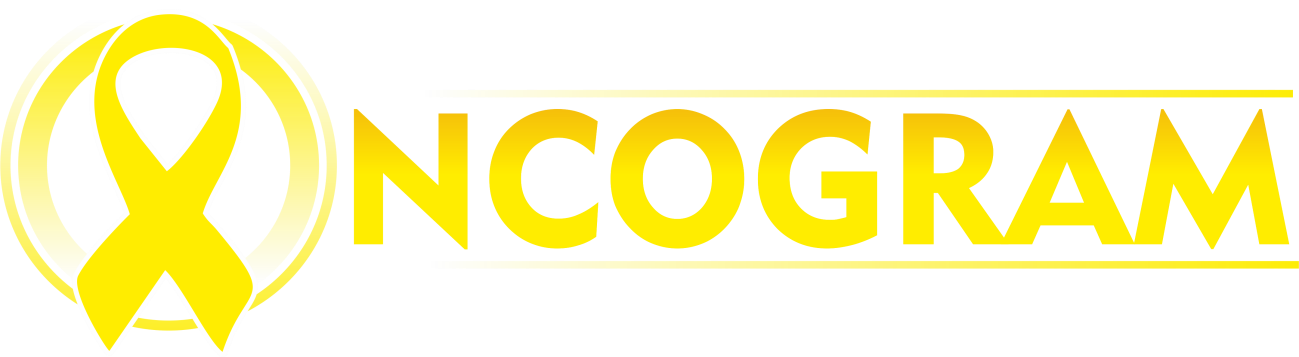 La Universidad de Ciencias Médicas de Granma, el Capítulo Provincial de la Sociedad de Pediatría y el Hospital Pediátrico Docente Hermanos Cordové de Manzanillo, convocan al Evento Virtual Internacional; Oncopediatria Granma 2021, que tendrá lugar del 9 al 13 de febrero del 2021, con el objetivo de intercambiar y profundizar los conocimientos teóricos y prácticos relacionado con el cáncer en edad pediátrica.Sede: Universidad de Ciencias Médicas de Granma. Cuba Dirección postal de la sede: Avenida Camilo Cienfuegos Esquina a Carretera de Campechuela. Manzanillo. Granma. Cuba. Página web: www.ucm.grm.sld.cuFecha tope de inscripción: 10 de enero del 2021.Tema:  Cáncer Pediátrico. Diagnóstico y tratamientoCuidados paliativos en el cáncer pediátricoLa muerte como dilema ético del cáncer en edad pediátrica Urgencia oncológica pediátrica  Formación de recursos humanos en oncología pediátricaMedios diagnósticos en el cáncer pediátrico Proyección comunitaria en el manejo del cáncer pediátricoTipo: Virtual Modalidad: Taller Virtual Alcance: Internacional Idiomas: español e inglés País: Cuba Año de realización: 2021Créditos: 4 Nombre del contacto: Dr. MSc. Dr. Julio Roberto Vázquez Palanco. Dirección postal del Contacto: Universidad de Ciencias Médicas de Granma. Ave. Camilo Cienfuegos. Esq. Carretera de Campechuela. Manzanillo, Granma. Cuba. CP: 87510. Correo electrónico:  gisellevg@infomed.sld.cuOrganizan y auspician:   Universidad de Ciencias Médicas de Granma Facultad de Ciencias Médicas de Manzanillo Hospital Pediátrico Docente "Hermanos Cordové" Consejo Provincial  Sociedades CientíficasComité Organizador:Presidente:  Ms.C. Dr.  Julio Roberto Vázquez Gutiérrez Secretario: Dra. Giselle Lucila Vázquez GutiérrezGrupo Ejecutivo: Lic. Frank Gonzales Iturbe                          Lic. Eduardo García Cansino                          Ing. Alexis Calás Barbán                           Ing.  Nora María Piquet Roca                         Lic. Carlos Cesar Rodríguez FalconComité Científico: Presidente de Honor: Dr. Juan José Pérez Cuervo Vicepresidente: MsC. Dr. Luis Armando Martínez BarreiroSecretario Científico: Lic. Carmen Matos OsorioMiembros: Ms C. Onelia Méndez Jiménez                 Dra. Carmen Elena Ferrer Magadan                Lic  Norma Yaque Cordovi                Dra.  Iliana González Sotomayor                     Temáticas: Moderador: Ms C Dr. Julio Roberto Vázquez Palanco. Especialista 1er y 2do       Grado en Pediatría. Máster en Atención Integral al Niño y Urgencias Médicas. Profesor Auxiliar. Diplomante en Oncología Pediátrica.Cáncer Pediátrico. Diagnóstico y tratamiento.La oncología pediátrica en Cuba. Programa Nacional de Atención al Cáncer en la edad pediátrica.    Cáncer en  pediatría. Diagnóstico temprano oncología pediátrica.  Moderadora: Lic. Norma Yaque Cordovi. Licenciada en Enfermería. Especialista en Programa Materno Infantil. Cuidados paliativos en el cáncer pediátrico.Cuidados paliativos en enfermería oncopediàtrica. Perspectiva de la enfermería oncológica en el hospital.Valoración de necesidades de los pacientes con cáncer.             Mirada a los cuidados terminales.Moderadora Lic. Onelia Méndez Jiménez. Profesora Auxiliar y Consultante. Máster en Metodología Educativa.La muerte como dilema ético del cáncer en edad pediátrica. Deontología médica.Bioética Global sustentable e interdisciplinar.Dilemas de la bioética Médica.Principios de la Bioética Médica.Ensayos clínicos.Derecho médico.Moderador: Ms C Dr. Julio Roberto Vázquez Palanco. Especialista 1er y 2do       Grado en Pediatría. Máster en Atención Integral al Niño y Urgencias Médicas. Profesor Auxiliar. Diplomante en Oncología Pediátrica.Urgencia oncológica pediátrica.  Manual de Urgencias Oncológicas Pediátricas.Moderadora: Dra. Giselle Lucila Vázquez Gutiérrez.  Especialista 1er y 2do       Grado en Pediatría. Profesor Asistente. Investigador Agregado.Formación de recursos humanos en oncología pediátrica.La formación del residente, una mirada humanística desde el servicio de oncohematología.La interdisciplinariedad  en la atención al cáncer pediátrico. Salud bucal en los niños y niñas con cáncer.Apoyo nutricional a los niños con cáncer.Moderadora: Dra. Carmen Elena Ferrer Magadan. Especialista 1er Grado en MGI y Anatomía Patológica. Profesor Auxiliar. Investigador Agregado.Medios diagnósticos en el cáncer pediátrico. Diagnóstico de los tumores benignos y lesiones pseudotumorales de los lactantes y los niños, con el empleo de los medios disponibles.Diagnóstico de los de los tumores malignos de los lactantes y los niños, con el empleo de los medios disponibles.Moderador: Ms C Dra. Iliana González Sotomayor. Especialista 1er       Grado en Pediatría. Máster en Atención Integral al Niño. Profesor Auxiliar. Investigador Agregado.Proyección comunitaria en el manejo del cáncer pediátrico.Servicio de Oncohematología Pediátrica. Impacto social.  La Oncopediatría presente y futuro en la mejora de la  sobrevida y calidad de vida. Seguimiento en Atención Primaria del niño oncológico. Secuelas tardías.Programa General: sitio http/ oncogram.ucm.sld.cuContacto: gisellevg@infomed.sld.cu        53683458               